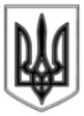 ЛИСИЧАНСЬКА МІСЬКА РАДАРОЗПОРЯДЖЕННЯміського голови«_12__» __06__2017			 					№  __200__м. ЛисичанськПро проведення інвентаризаціїгідротехнічних споруд (ставків таводосховищ)  з прив’язкою до гідрографічної мережі  та територіальниходиниць, розташованих на території мм.Лисичанськ, Новодружеськ, ПривілляНа виконання рішення п. ІІ протоколу № 12 від 24.05.2017р. регіональної комісії з питань ТЕБ і НС про проведення інвентаризації гідротехнічних споруд (ставків та водосховищ) з прив’язкою їх місця розташування до гідрографічної мережі та територіальних одиниць, з метою визначення кількості водоймищ на території міст Лисичанськ, Новодружеськ та Привілля, комісійного обстеження їх гідроспоруд, технічної інвентаризації, складання каталогу водних об’єктів та відповідно до Інструкції «Про порядок проведення технічної інвентаризації об’єктів нерухомого майна», затвердженої наказом Державного комітету будівництва, архітектури та житлової політики України від 24.05.2001р. № 127 (зі змінами), керуючись ст. 42 Закону України «Про місцеве самоврядування в Україні»:1. Створити комісію з проведення інвентаризації гідротехнічних споруд усіх форм власності на водних об’єктах (ставках та водосховищах) з прив’язкою до гідрографічної мережі та територіальних одиниць, розташованих на території мм.Лисичанськ, Новодружеськ, Привілля у складі:Якимчук А.П. – заступник міського голови, голова комісії;Агафонов В.А.- начальник відділу мобілізаційної, режимно-секретної роботи та цивільного захисту, заступник голови комісії; Петренко М.І. – старший інспектор відділу мобілізаційної, режимно-секретної роботи та цивільного захисту, секретар комісії.Члени комісії:Гейко В.В. – технік-землевпорядник Лисичанського міського землевпоряджувального центру (за згодою);Коваленко Г.М. – головний спеціаліст відділу земельних відносин управління власності Лисичанської міської ради;Панін О.Г. – провідний фахівець відділу цивільного захисту Лисичанського міського управління ГУ ДСНС України у Луганській області (за згодою);Протасова І.О. – начальник ЛКП «БТІ» (за згодою);Рябцев В.В. – начальник відділу комунальної енергетики управління з виконання політики Лисичанської міської ради в галузі ЖКГ;Свіріна Г.В. – головний спеціаліст відділу комунального  майна управління власності Лисичанської  міської ради;Семіхіна О.Є. – головний спеціаліст управління архітектури та містобудування Лисичанської міської ради;Філонович В.В. – інженер-геодезист управління капітального будівництва Лисичанської міської ради.2. Комісії провести інвентаризацію гідротехнічних споруд водних об’єктів (ставків та водосховищ) з прив’язкою до гідрографічної мережі та територіальних одиниць, розташованих на території мм.Лисичанськ, Новодружеськ, Привілля до 05.09.2017р.3. Відділу з питань внутрішньої політики, зв’язку з громадськістю та засобами масової інформації міської ради забезпечити оприлюднення цього розпорядження на офіційному сайті Лисичанської міської ради.  4. Контроль за виконанням цього розпорядження залишаю за собою.Міський голова 								        С.І. Шилін